LICEO DEL SUR, A.C.RECORDATORIOEXAMENTERCER PERIODOQUINTO AÑO ESPAÑOL:Cuadro sinóptico y  mapa mental¿Qué  es y para qué sirve  un cuadro sinóptico?Es una forma de resumen presentado gráficamente. Por medio de este se organiza la información en un diagrama a partir de una o varias ideas principales. Su finalidad es presentar de manera ordenada la relación entre ellas.¿Cómo se elabora un cuadro sinóptico?Para planear un cuadro sinóptico es necesario identificar el tema central. Luego, las ideas principales y, después, las ideas secundarias o de apoyo. De ser necesario, se pueden incluir algunos ejemplos. La información se presenta y se relaciona mediante llaves ({)La ubicación de los elementos es muy importante para entender los datos con claridad. Por tal motivo, un cuadro sinóptico se organiza  de izquierda a derecha y de forma horizontal.¿Cuáles son las ideas principales  y cuáles las secundarias?La idea en torno a la cual gira la información recibe el nombre de idea dominante. Pero, como ocurría en el caso de los temas, no todas las ideas dominantes tienen la misma relevancia; habrá, pues, que diferenciar entre ideas principales e ideas secundarias.Las ideas principales son ideas que expresan una información básica para el desarrollo del tema que se trata.Las ideas secundarias expresan detalles o aspectos derivados del tema principal. A menudo, estas ideas sirven para ampliar, demostrar o ejemplificar una idea principal.Tanto las ideas principales como las ideas secundarias se expresan en forma oracional.¿Qué  es y para qué sirve  un mapa conceptual?Es una forma breve de representar información mediante un esquema, con base en las relaciones entre los conceptos de una o varios temas. De este modo, los conceptos se conectan por medio de palabras de enlace, también conocidas como conectores.El mapa conceptual permite construir y explorar conocimientos previos, así como organizar, interrelacionar y fijar el conocimiento adquirido. Este debe ser simple y representar claramente las relaciones entre conceptos, que van de lo general a lo especifico y si está bien hecho, pude ser comprendido por el lector  ¿Cómo se elabora un mapa conceptual?a) Seleccionar un tema y localizar los elementos fundamentales de un texto.b) Elaborar una lista de los elementos que integran el mapa.c) Ubicar el concepto más general en la parte superior del esquema.d) Escribir las palabras de enlace para que los conceptos representen un texto.e) Comenzar por la parte central y, a partir de ahí, distribuir los conceptos que lo complementen.f) Encerrar los conceptos en cuadros, óvalos, rectángulos, y colorearlos si se desea. En caso de ejemplificar los conceptos, los ejemplos no deben encerrarse.Características y función de una encuesta.¿Qué es una encuesta?Es un conjunto de preguntas que se hace u un grupo de personas o a una comunidad con el propósito de conocer su opinión acerca de un problema, un hecho concreto o un producto nuevo.Las encuestas se pueden realizar al total de la población (y se le llaman censos) o solo a una parte representativa (y se denominan muestras). Las encuestas se aplican de persona a persona, por correo, por teléfono por internet.La información se difunde por medio de un reporte que consta de: Introducción, que explica para qué se hizo la encuesta. Desarrollo, que representa los resultados mediante tablas y gráficas. Conclusiones, que resume la información obtenida.Una encuesta se realiza aplicando un cuestionario, el cual contiene  una serie de preguntas (abiertas o cerradas), que ayudarán  a obtener información o datos valiosos de cualquier tema.¿Qué es un cuestionario?Es una herramienta fundamental para la realización de una encuesta, ayuda a obtener información de cualquier tema por medio de preguntas.¿Qué son las preguntas abiertas?Estas facilitan al encuestado a expresar opiniones o amplié la información de su respuesta. Por ejemplo: ¿Qué opina de la deforestación de los bosques?, ¿Qué propone para evitarla?¿Qué son las preguntas cerradas?Estas permiten que las respuestas de los informantes se concentren solo en las opciones que ofrece la pregunta. Por ejemplo:¿Qué te gusta hacer en tu tiempo libre?a) Ver la televisión		b) Jugar con tus amigos	c) Ir al cine con tu familia ¿Cómo se organizan los datos de una encuesta?Esta consiste en presentar en una tabla o gráfica los resultados de una investigación para diferenciar, relacionar y observar su tendencia.¿En qué consiste la interpretación de resultados?Esta permite saber qué significan los datos obtenidos. De esta lectura se obtienen conclusiones acerca de perfiles, tendencias y toma de decisiones adecuadas.¿Cómo se realiza el reporte de resultados?  El informe de resultados presenta la información obtenida al investigar un hecho o un problema. Los datos deben aparecer organizados en los siguientes apartados:Introducción, presentación del problema, procedimiento (cómo y con cuáles instrumentos se investigó), resultados obtenidos y las conclusiones.MATEMÁTICAS:Construcción de cuerpos geométricos con distintos materiales.¿Sabes cuáles son las figuras geométricas planas? Son el cuadrado, el triángulo, el rombo, el rectángulo, romboide, trapecio, trapezoide, círculo y demás…¿Qué son los poliedros?El significado de la palabra proviene del griego clásico, que significa “muchas caras”Un poliedro es un cuerpo sólido por caras planas. Los prismas tienen dos bases poligonales iguales y paralelas y sus caras laterales son rectangulares, mientras que las pirámides tienen una sola base poligonal y sus demás caras son triangulares. Las caras de los poliedros  pueden tener forma de polígonos regulares o irregulares y se unen o intersecan entre sí. A estas intersecciones se les llama aristas y las esquinas donde se unen las aristas se les nombra vértices. Un poliedro regular es aquel cuyas caras son polígonos regulares. Sólo hay 5 poliedros regulares: el tetraedro, el hexaedro o cubo, el octaedro, el dodecaedro y el icosaedro.¿Qué es un poliedro irregular?Es una figura geométrica de tres dimensiones que no cumple con la condición regularidad. Es decir, sus caras no son polígonos regulares (con lados y ángulos internos de igual medida) ni idénticos entre sí.¿Qué son los cuerpos redondos?Los cuerpos redondos son aquellos que tienen, al menos, una de sus caras o superficies de forma curva.  Esto les permite diferenciarse de los  cuerpos planos o poliedros, compuestos totalmente por caras planas.Son cuerpos redondos la esfera, el cono y el cilindro. Observa los siguientes videos y escribe en tu libreta de Matemáticas   (etiqueta verde) lo que consideres más importante  de lo que te expongo al inicio y utiliza dicha información como apoyo para  resolver las siguientes actividades:El tanto por ciento y la relación de fracciones porcentajes¿Qué es el porcentaje?Este representa la parte de un entero que se encuentra dividido en cien partes iguales y se expresa como “n de cada cien”, donde n representa las partes se consideran.¿Cuál es el símbolo de porcentaje?Es el %, la expresión de n%, significa “n de cada cien”, y también se escribe  n/100 .Ejemplo: 25 % se lee: veinticinco por ciento, y significa que se consideran “25 de cada 100”; también se escribe 25/100”.El 100 % representa toda la cantidad. Por ejemplo: 100%de 600 es 600, por lo que 50% de 600 es 300. ¿Cómo se representa el tanto por ciento en fracción?
Se presenta como referencia de un total de cien y se pueden relacionan los porcentajes con fracciones.  Las siguientes fracciones  corresponden a los porcentajes:El 50% corresponde a 1/2El 25% corresponde a 1/4   El 75% corresponde a 3/4   El 20% corresponde a 1/5   El 10% corresponde a 1/10¿Cómo se representa el tanto por ciento en forma decimal?
Un tanto por ciento se puede expresar también en forma decimal.Ejemplos:314 %  =  314/100  =  3.14           10 %  =    10/100  =  0.10    4 %  =     4/100   =  0.04    1 %  =     1/100   =  0.01¿Cómo se calcula el tanto por ciento de un número?Se multiplica el número por el tanto por ciento y se divide entre100
Ejemplos:Calcular el 15 % de 360				Calcular el 28 % de 48.50       Operaciones					         Operaciones 	        360  x  15 = 54   					48.50  x  28	=13.58	   100								100	Se puede calcular el porcentaje de cantidades o superficiesEjemplos: a) Para calcular 75% de 600 se puede calcular 3/4 de 600. Para ello se divide 600 entre 4 y el resultado se multiplica por 3: 600 : 4  =  150  x  3  =  450,  por lo tanto 75% de 600 es 450b) En el rectángulo, se coloreó 40% de su superficie, es decir 2/5 de la superficie total. ¿En qué consiste la regla de tres y para qué sirve?Es una regla matemática que permite resolver problemas de proporcionalidad, normalmente relacionados con el cálculo de porcentajes. De hecho, la regla de tres permite despejar una incógnita a partir de 3 valores. A través de la regla de tres podemos conocer el cuarto elemento de una proporción sabiendo sólo los otros 3 elementos que la conforman.Regla de 3 simple directaEmpezaremos viendo cómo aplicarla en casos de proporcionalidad directa (cuando aumenta una magnitud también lo hace la otra).Colocaremos en una tabla los 3 datos (a los que llamamos “a”, “b” y “c”) y la incógnita, es decir, el dato que queremos averiguar (que llamaremos “x”). Después, aplicaremos la siguiente fórmula: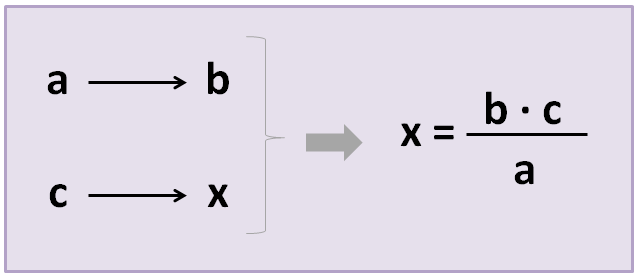 Ejemplo:Al llegar al hotel nos han dado un mapa con los lugares de interés de la ciudad, y nos han dicho que 5 centímetros del mapa representan 600 metros de la realidad. Hoy queremos ir a un parque que se encuentra a 8 centímetros del hotel en el mapa. ¿A qué distancia del hotel se encuentra este parque?Vamos a hacer la tabla con los 3 datos y la incógnita (“x”), y hallaremos “x” con la fórmula que acabamos de aprender: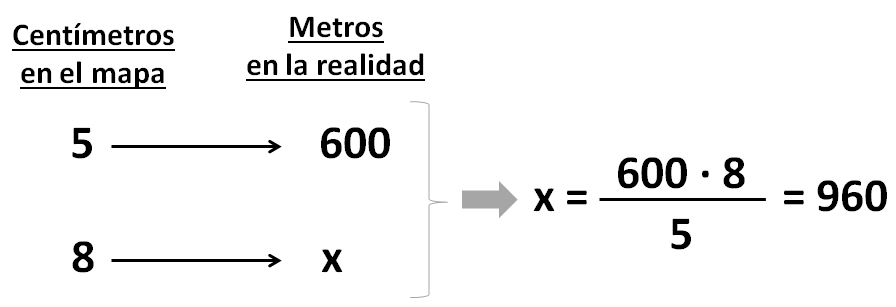 Solución: El parque se encuentra a 960 metros del hotelObserva los siguientes videos, y escribe en tu libreta de Matemáticas (etiqueta verde) lo que consideres más importante  de lo que te expongo al inicio y consulta las páginas 183 a 188 de tu libro de texto SEP y, utiliza dicha información como apoyo para  resolver las siguientes actividades:Características y función de los trípticos¿Qué es un tríptico? Es un folleto informativo cuya hoja está dividida en tres partes, la palabra tríptico proviene del griego “tri”, que significa tres, y “ptyche”, que significa doblar. Los trípticos se usan como folletos informativos. Es decir el tríptico es uno de los medios de comunicación gráfica impresa más habituales para dar a conocer producto o servicio en forma detallada.¿Cuáles son las características de los Trípticos?Están compuestos de 6 caras y dos pliegues y puede tener orientación vertical u horizontal. Brindan la posibilidad de poder añadir una mayor cantidad de textos, imágenes y gráficos gracias precisamente a su mayor extensión.¿Para qué sirven los trípticos?Para promocionar un viaje, una ocasión especial, varios productos, servicios o un proyecto ya que el receptor necesita una información más completa.¿Cuáles son sus partes de un tríptico?Portada, Panel frontal interno y contraportada.¿Cuáles son las características de la portada?Debe ser atractiva.Generar curiosidad de abrir el folleto.El mensaje debe ser claro y efectivo.El diseño deber ser impactante y creativo.¿Cuáles son las características del panel frontal interno?Debe darse todas las razones por las cuales el producto o servicio que se promociona es el mejor y el indicado.Los tres paneles internos son el lugar indicado para hacer una descripción más detallada de las actividades, productos y servicios.¿Cuáles son las la características de la contraportada?Debe contener la información de contacto.Dirección.Teléfono.Fax.Casilla de correo electrónico.Dirección de sitio web.CIENCIAS NATURALES:Descripción del Sistema Solar¿Qué es el Sistema Solar?Es un sistema de planetas y otros objetos astronómicos (satélites, cometas, meteoros, etc.) que giran en órbita alrededor de una única estrella, el Sol. La Tierra forma parte de este sistema, que se encuentra en una galaxia llamada Vía Láctea.¿Cómo está formada la Vía Láctea?Por miles de millones de estrellas; que tiene forma de espiral, con tres brazos: en uno de ellos, el de Orión, se encuentra el Sistema Solar.¿Cómo se formó el Sistema Solar?El Sistema Solar se formó hace unos 4.600 millones de años. Según las teorías más aceptadas, una inmensa nube de gas y polvo (nube molecular gigante) colapsó a causa de la fuerza de gravedad, y comenzó a girar deprisa. Esto provocó que la mayor parte de la materia se acumulase en el centro, volviéndose cada vez más caliente: de este modo nació el Sol. Alrededor del Sol, el polvo y el gas que se atraían entre sí por la fuerza de gravedad, se iban uniendo para crear cuerpos cada vez más grandes: los llamados protoplanetas. Cientos de estos protoplanetas podrían haber surgido en el Sistema Solar temprano, que luego se fusionaron entre sí o se destruyeron, hasta llegar a los planetas, planetas enanos y otros cuerpos celestes que conocemos.¿Cuáles son las características del Sistema Solar?El Sistema Solar está formado por una estrella central, el Sol; 8 planetas que giran a su alrededor: Mercurio, Venus, la Tierra, Marte, Júpiter, Saturno, Urano y Neptuno; los planetas enanos como Plutón (que hasta 2006 era considerado un planeta); los satélites que orbitan alrededor de algunos planetas y otros cuerpos menores, como asteroides, cometas y meteoroides. También el espacio que hay entre ellos forma parte de nuestro sistema planetario.¿Cuáles son las características del sol?Es una estrella, la más cercana a la Tierra. Es el elemento más grande del Sistema Solar, de hecho el 99,85% de la materia total del Sistema está contenida en él. El Sol es nuestra principal fuente de energía, ya que nos da luz y calor. Sin la luz y el calor que nos proporciona el Sol, la vida sobre la Tierra no existiría. Se encuentra a 150 millones de años luz de la Tierra, y está compuesto por gas (75 % de hidrógeno, un 20 % de helio y 5 % de oxígeno, carbono, hierro y otros elementos).La energía solar se genera en el núcleo del Sol, su parte más interna, donde la temperatura alcanza los 15 millones de grados centígrados. La capa exterior, llamada fotosfera, tiene una temperatura de 5.000 grados.HISTORIA. (Lo revisado en la semana del  24 al 28 mayo)GEOGRAFÍA:Actividades económicas del sector primario, secundario y terciario en los continentes.¿Cómo se clasifican las actividades económicas?Estas se clasifican en primarias, secundarias y terciarias.¿En qué consisten las actividades primarias?Son aquellas que toman los recursos directamente de la naturaleza. Entre estas se encuentran la agricultura, la ganadera, la pesca, el aprovechamiento forestal y la minería.¿En qué consisten las actividades secundarias?Son aquellas labores necesarias  para procesar los productos obtenidos en las actividades primarias, así como a la producción de energía; estas actividades están relacionadas con las industrias extractiva, manufacturera y pesada.¿Qué actividad tiene la industria extractiva?Es la encargada de la  extracción de los hidrocarburos.¿Qué industrias son manufactureras?La industria de los alimentos y bebidas, la textil, la química, la petroquímica…¿Qué actividades desarrollan las  industrias pesadas?Son las que se encargan de producir máquinas para su utilización en la producción industrial.¿En qué consisten las actividades terciarias?Estas actividades no generan productos, solo los transportan y los distribuyen. Otras de las actividades que realiza esta industria son de: Comunicaciones, Servicios profesionales y Turismo.¿En qué consisten las actividades de comunicación?Estas incluyen los medios de comunicación masiva y el desarrollo de tecnologías para las comunicaciones.¿En qué consisten las actividades de servicios profesionales?En estas se encuentran los legales o educativos ¿En qué consisten las actividades de turismo?Son aquellas que incorporan servicios de transporte (terrestre, marítimo y aéreo), hospedaje y recreación.FORMACIÓN CÍVICA Y ÉTICA:La responsabilidad de gobernar: tarea de todos.¿Qué es la democracia?La democracia es una forma de gobierno basada en la amplia participación dela ciudadanía, la toma de decisiones, la elección de los gobernantes y la elaboración de las leyes.Actualmente, en México la ciudadanía elige mediante el voto a algunas personas para que sean, durante un breve periodo, sus gobernantes y representantes (diputados y senadores) y tomen decisiones en su nombre considerándolos intereses y necesidades del pueblo que los eligió.¿Cuál es la mejor forma de gobernar?La experiencia histórica ha llevado a muchas personas a pensar que la democracia es la mejor forma de gobierno que conoce la humanidad porque toma en cuenta la opinión de la mayoría, el poder público está limitado por la ley y se respetan los derechos humanos.¿Cuáles son las ventajas de la democracia, con respecto a otras formas de gobierno?El Filósofo griego Aristóteles fue uno de los primeros pensadores que estableció, hace veintiún siglos, las ventajas de la democracia (gobierno del pueblo, de muchos) frente a otras formas de gobierno como la monarquía (gobierno de una sola persona) o la aristocracia (gobierno de pocas personas). Pensaba que cuando se cometen excesos en el modo de ejercer el poder, surgen otras maneras de gobernar. Entonces la monarquía se convierte en tiranía, la aristocracia en oligarquía (gobierno en manos de unos cuantos ricos) y la democracia en un gobierno en manos de los ineptos, de los peores. Ventajas:Quienes gobiernan forman parte de la ciudadanía y llegan al poder por la voluntad del pueblo.Su poder proviene del pueblo, a diferencia de otras formas de gobierno, en las que el poder se hereda (monarquía), se arrebata (dictadura) o se compara (oligarquía)¿Cómo saber si una forma de gobierno se comporta democráticamente? Conociendo la manera en que los gobernantes llegan al poder, el modo de ejercerlo, de respetar los derechos humanos y la participación ciudadana.¿Cuáles son los poderes del gobierno federal?El poder legislativo, el poder ejecutivo y el poder judicial¿Cuáles son sus funciones?El poder legislativo. En el ámbito federal, está integrado por la Cámara de Diputados y Cámara de Senadores. Se encarga de elaborar las leyes y cuando es necesario, hace cambios a la Constitución.El poder ejecutivo. Este poder está representado por el presidente de la República. Se encarga de promulgar las leyes y hace que se cumpla la Constitución, promueve el bienestar y la prosperidad de la nación, establece las relaciones con otros países y administra el dinero de la federación. Es jefe de las fuerzas armadas y para cumplir sus funciones se apoya en un gabinete integrado por los secretarios de Estado y el procurador general de la República.El poder judicial. Se encarga de resolver los conflictos entre los otros poderes; de que las elecciones sean legales; verifica que las leyes no se contradigan y aclara los casos difíciles de resolver.¿Cuáles son los poderes del gobierno estatal?Los estados libres y soberanos tienen su propio gobierno, sus propias leyes y autonomía pero se rigen por la Constitución y el gobierno federal no puede intervenir en asuntos estatales y está integrado por el poder legislativo, el poder ejecutivo y el poder judicial.¿Cuáles son sus funciones?El poder legislativo. Los congresos locales tienen sólo una Cámara de Diputados. Elaboran las leyes estatales, revisan los presupuestos del gobierno estatal y los municipales. Así mismo, resuelve los casos relacionados con las leyes estatales y con los asuntos electoralesEl poder ejecutivo. En el estado, el gobernador es el jefe del Poder Ejecutivo. Acepta y publica las leyes del congreso local, las cumple, hace los programas de desarrollo y administra los recursos del estado. También nombra a un gabinete local de colaboradores.El poder judicial. Se conforma por los tribunales de los estados y el Distrito federal.¿Cuáles son los poderes del gobierno municipal?Está conformado por regidores, síndicos y un presidente municipal.¿Cuáles son sus funciones?Los regidores. Son los encargados de revisar las leyes municipales que después se aprueban por todos los integrantes del Ayuntamiento.Síndicos. Están encargados  de resolver las controversias y los conflictosPresidente municipal. Es el jefe del Poder Ejecutivo en el municipio. Los gobiernos federal, estatal y municipal contribuyen a la realización de los fines y las tareas del Estado mexicano: garantizar el respeto a los derechos humanos, impulsar el desarrollo, brindar servicios públicos, mantener el orden público, elaborar leyes y vigilar su aplicación.